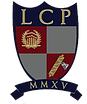 Ms. J. Cavett6th Grade Mathematics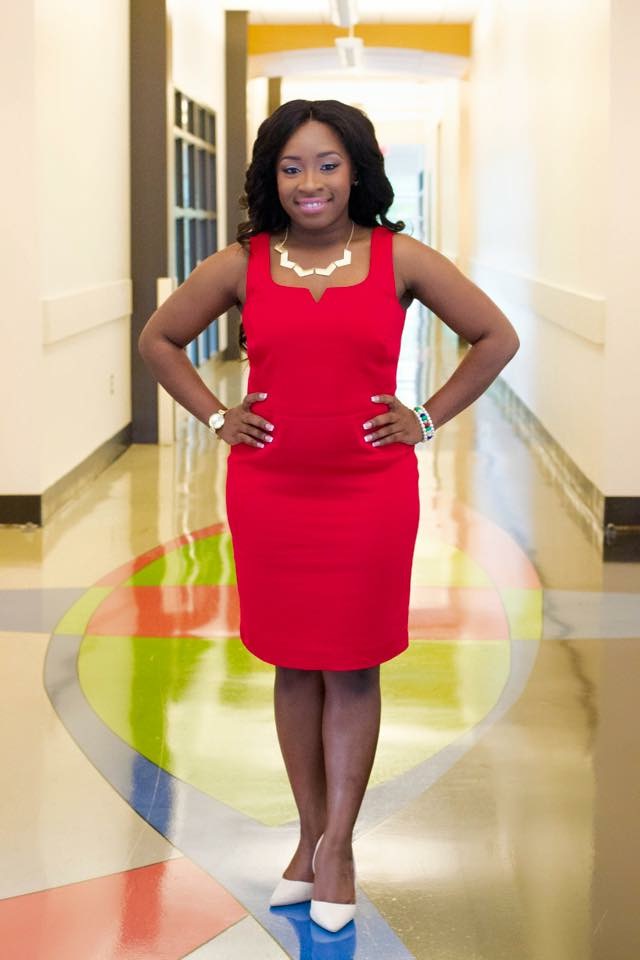 Welcome to the 2017-2018 academic school year at Latin College Preparatory Charter School! I am delighted to have your child in my classroom this year and look forward to sharing the school year together with him/her. As an educator, I will endeavor to create an education partnership with your child in order to foster courage, determination, and a passion for knowledge. In addition to this, my commitment as an educator will be to provide your student with a nurturing and challenging education environment that will ensure his/her academic success in sixth grade mathematics.Attendance and appropriate behavior at school are crucial to the learning process and it is imperative that your child attends school every day as a mature and responsible student. If an absence or tardy is unavoidable, your child will have an opportunity to complete their missed assignments, but nothing can recreate the classroom environment filled with student-teacher interaction when a student is late or absent.Respectfully, Ms. J. Cavettjcavett@latincollegeprep.orgA LOOK INTO THEMATH V.I.L.L.A.G.E.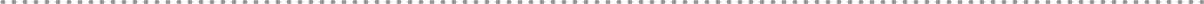 Students  will receive a Bell Ringer everyday. Students will receive Homework every Tuesday and Thursday. Students will have a Quiz or Test weekly to monitor progress. There will be several extra credit opportunities given throughout the school year. Students will receive resources periodically as well to help review or introduce Units. ALL STUDENTS will be held to the same expectations and are expected to excel. “High achievement always follows the direction of high expectations.”MATH V.I.L.L.A.G.E. CONTRACTObligation of the TeacherThe teacher is responsible for the progression of the students.The teacher will optimize time to benefit the students.The teacher will communicate with parents/guardians effectively regarding the progress of the student.Obligation of the ParentsParents/Guardians will optimize time outside of school in order to benefit the student.Parents/Guardians will communicate with the teacher effectively regarding the student.PARENT PRINTED NAME:		_______________________________________________PARENT SIGNATURE:		_______________________________________________PARENT CONTACT & EMAIL: 	_______________________________________________					_______________________________________________					_______________________________________________Obligation of the StudentStudents will come prepared to progress and achieve.Students will assist teacher in identifying problem areas.Students will follow all school rules in order to foster a better learning environment.STUDENT PRINTED NAME:		_______________________________________________STUDENT SIGNATURE & DATE:	_______________________________________________UnitThemeStudents will learn about…Unit 1:Number System FluencyStudents will work with whole numbers continuing to divide multi-digit numbers using the standard algorithm. Students will use the four operations on decimals as well as divide fractions by fractions.Unit 2:Rate, Ratio and Proportional Reasoning Using Equivalent FractionsStudents will learn to work with ratios including the unit rate and using rate to solve real-world problems.Unit 3:ExpressionsStudents will learn to translate verbal phrases into algebraic expressions and utilize the exponential notation to appropriate situationsUnit 4:One-Step Equations and InequalitiesStudents begin to reason, solve one-step equations, and explore inequalities.Unit 5:Area and VolumeStudents extend their understanding of the meaning of area and volume .Unit 6:StatisticsStudents learn what questions are statistical in nature. Students are introduced to data being collected to answer a statistical question, then described by its center, spread, and overall shape.Unit 7: Rational Explorations: Numbers and their OppositesStudents are introduced to integers, absolute value, Unit 8: Show What We KnowStudents will combine all understanding of units one through seven in order to prepare for the Georgia Milestone. 